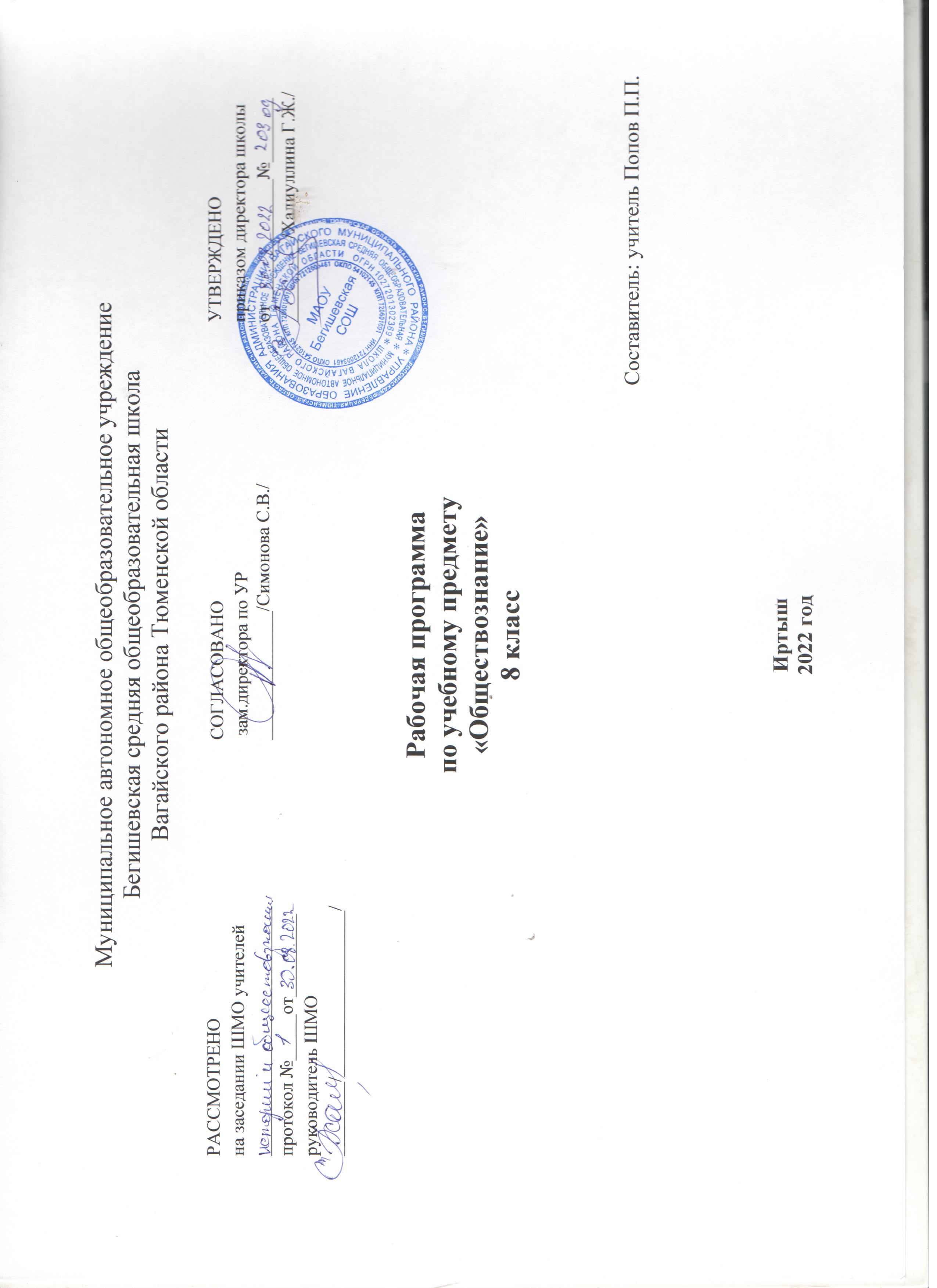 Планируемые результаты освоения учебного предмета «Обществознание»Личностными результатами, формируемыми при изучении содержания курса по обществознанию, являются:• мотивированность и направленность на активное и созидательное участие в будущем в общественной и государственной жизни;• заинтересованность не только в личном успехе, но и в развитии различных сторон жизни общества, в благополучии и процветании своей страны;• ценностные ориентиры, основанные на идеях патриотизма, любви и уважения к Отечеству; на отношении к человеку, его правам и свободам как высшей ценности; на стремлении к укреплению исторически сложившегося государственного единства; на признании равноправия народов, единства разнообразных культур; на убежденности в важности для общества семьи и семейных традиций; на осознании необходимости поддержания гражданского мира и согласия и своей ответственности за судьбу страны перед нынешними и грядущими поколениями.Метапредметныерезультаты  изучения обществознания  проявляются в:• умении сознательно организовывать свою познавательную деятельность (от постановки цели до получения и оценки результата);• умении объяснять явления и процессы социальной действительности с научных, социально-философских позиций; рассматривать их комплексно в контексте сложившихся реалий и возможных перспектив;• способности анализировать реальные социальные ситуации, выбирать адекватные способы деятельности и модели поведения в рамках реализуемых основных социальных ролей (производитель, потребитель и др.);• овладении различными видами публичных выступлений (высказывания, монолог, дискуссия) и следовании этическим нормам и правилам ведения диалога;• умении выполнять познавательные и практические задания, в том числе с использованием проектной деятельности на уроках и в доступной социальной практике, на:1) использование элементов причинно-следственного анализа;2) исследование несложных реальных связей и зависимостей;3) определение сущностных характеристик изучаемого объекта; выбор верных критериев для сравнения, сопоставления, оценки объектов;4) поиск и извлечение нужной информации по заданной теме в адаптированных источниках различного типа;5) перевод информации из одной знаковой системы в другую (из текста в таблицу, из аудиовизуального ряда в текст и др.), выбор знаковых систем адекватно познавательной и коммуникативной ситуации;6) объяснение изученных положений на конкретных примерах;7) оценку своих учебных достижений, поведения, черт своей личности с учетом мнения других людей, в том числе для корректировки собственного поведения в окружающей среде; выполнение в повседневной жизни этических и правовых норм, экологических требований;8) определение собственного отношения к явлениям современной жизни, формулирование своей точки зрения.Предметными результатами  являются в сфере:познавательной• относительно целостное представление об обществе и о человеке, о сферах и областях общественной жизни, механизмах и регуляторах деятельности людей;• знание ряда ключевых понятий базовых для школьного обществознания наук: социологии, экономической теории, политологии, культурологии, правоведения, этики, социальной психологии и философии; умение объяснять с их позиций явления социальной действительности;• знания, умения и ценностные установки, необходимые для сознательного выполнения старшими подростками основных социальных ролей в пределах своей дееспособности;• умения находить нужную социальную информацию в различных источниках; адекватно ее воспринимать, применяя основные обществоведческие термины и понятия; преобразовывать в соответствии с решаемой задачей (анализировать, обобщать, систематизировать, конкретизировать имеющиеся данные, соотносить их с собственными знаниями); давать оценку взглядам, подходам, событиям, процессам с позиций одобряемых в современном российском обществе социальных ценностей;ценностно-мотивационной• понимание побудительной роли мотивов в деятельности человека, места ценностей в мотивационной структуре личности, их значения в жизни человека и развитии общества;• знание основных нравственных и правовых понятий, норм и правил, понимание их роли как решающих регуляторов общественной жизни, умение применять эти нормы и правила к анализу и оценке реальных социальных ситуаций, установка на необходимость руководствоваться этими нормами и правилами в собственной повседневной жизни;• приверженность гуманистическим и демократическим ценностям, патриотизму и гражданственности;эстетической• понимание специфики познания мира средствами искусства в соотнесении с другими способами познания;• понимание роли искусства в становлении личности и в жизни общества;коммуникативной• знание определяющих признаков коммуникативной деятельности в сравнении с другими видами деятельности;• знание новых возможностей для коммуникации в современном обществе, умение использовать современные средства связи и коммуникации для поиска и обработки необходимой социальной информации;• понимание языка массовой социально-политической коммуникации, позволяющее осознанно воспринимать соответствующую информацию; умение различать факты, аргументы, оценочные суждения;• понимание значения коммуникации в межличностном общении;• умение взаимодействовать в ходе выполнения групповой работы, вести диалог, участвовать в дискуссии, аргументировать собственную точку зрения;• знакомство с отдельными приемами и техниками преодоления конфликтов.Содержание РАБОЧЕЙ ПРОГРАММЫ ПО обществознаниюТема 1. Личность и общество (3 часа)Природное и общественное в человеке. Мышление и речь – специфические свойства человека. Способность человека к творчеству. Деятельность человека, её виды. Игра, учеба, труд. Сознание и деятельность. Познание человеком мира и самого себя. Потребности человека: материальные и духовные, подлинные и мнимые. Интересы человека; их знание и учёт – условие гуманного отношения к людям. Возможности человека: физические и интеллектуальные, скрытые и реализованные. Выдающиеся достижения людей в различных областях деятельности. Необходимость и способы познания своих возможностей. Способности человека: ординарные и выдающиеся. Талант, гениальность – степень развития способностей. Сила воли, ее значение и воспитание. Характер – устойчивые индивидуальные особенности человека, сплав врожденного и общественного. Формирование характера, воспитание и самовоспитание. Мораль и гуманизм. Основополагающие нормы морали, «золотое правило нравственности». Ценности и идеалы человека. Человек и культура. Культура подлинная и мнимая. Культура потребления и культура творчества. Приобщение к национальной и мировой культуре – необходимое условие человеческого существования. Духовность и бездуховность. Человек, личность, индивидуальность. Вечное стремление человека к поиску ответов на вопросы: Кто я? Зачем я? Что будет после меня? Жизнь и смерть. Смысл жизни.Тема 2. Сфера духовной культуры (7 часов)Общая характеристика межличностных отношений. Отношения деловые и личные. Симпатия и антипатия, сотрудничество и соперничество, взаимопонимание в межличностных отношениях. Групповые нормы и санкции. Коллектив подлинный и мнимый. Коллективизм, индивидуализм, конформизм. Свобода личности и коллектив. Товарищество и дружба как межличностные отношения. Юношеский идеал друга. Несовместимость дружбы с эгоизмом, себялюбием и своекорыстием. Любовь – сложнейшее человеческое чувство. Любовь и другие чувства – интерес, влюбленность. Особенности юношеской любви. Необходимость бережного отношения к дружбе и любви. Межличностные отношения в семье. Семейные роли. Психологический климат семьи. Семейный долг, семейная забота. Семья как источник счастья человека. Этикет, его роль в общении между людьми. Вежливость, такт, приличие, деликатность в поведении людей. Значение самовоспитания в формировании культуры общения и поведения. Юность – пора активного социального взросления. Расширение сферы межличностных отношений в юности. Мечты и жизненные планы. Проблема самореализации. Решение вопросов: кем быть? Каким быть?Тема 3. Экономика (12 часов)Потребности и ресурсы. Ограниченность ресурсов и экономический выбор. Свободные и экономические блага. Альтернативная стоимость (цена выбора).Основные вопросы экономики: что, как и для кого производить. Функции экономической системы. Модели экономических систем.Собственность. Право собственности. Формы собственности. Защита прав собственности.Рынок. Рыночный механизм регулирования экономики. Спрос и предложение. Рыночное равновесие. Производство. Товары и услуги. Факторы производства. Разделение труда и специализация. Предпринимательство. Цели фирмы, ее основные организационно-правовые формы. Малое предпринимательство и фермерское хозяйство. Роль государства в экономике. Экономические цели и функции государства. Государственный бюджет. Налоги, уплачиваемые гражданами.Распределение. Неравенство доходов. Перераспределение доходов. Экономические меры социальной поддержки населения.Потребление. Семейное потребление. Страховые услуги, предоставляемые гражданам. Экономические основы защиты прав потребителя.Реальные и номинальные доходы. Инфляция. Банковские услуги, предоставляемые гражданам. Формы сбережения граждан. Потребительский кредит.Безработица. Причины безработицы. Экономические и социальные последствия безработицы. Роль государства в обеспечении занятости. Обмен. Мировое хозяйство. Международная торговля. Обменные курсы валют. Внешнеторговая политика.Тема 4. Социальная сфера (4 часов)Содержание, формы и культура общения. Особенности общения со сверстниками и взрослыми людьми. Конфликтные ситуации и способы их разрешения. Культура дискуссии. Что такое малая группа. Многообразие малых групп. Самочувствие человека в малой группе. Групповой эгоизм. Роли человека в группе. Лидеры и аутсайдеры. Групповые нормы и санкции. Коллектив подлинный и мнимый. Коллективизм, индивидуализм, конформизм. Свобода личности и коллектив. Товарищество и дружба как межличностные отношения.Резерв учебного времени (8 ч.)тематическое планирование№ урокаТема/количество часовТема урокаКоличество часов1Личность и общество (3 ч.+1 ч. резервБыть личностью12Личность и общество (3 ч.+1 ч. резервОбщество как форма жизнедеятельности люде13Личность и общество (3 ч.+1 ч. резервРазвитие общества14Личность и общество (3 ч.+1 ч. резервПовторение и обобщение изученного по теме«Личность и общество»15Сфера духовной культуры(7 ч.+ 1 ч. резерв)Сфера духовной жизни16Сфера духовной культуры(7 ч.+ 1 ч. резерв)Мораль17Сфера духовной культуры(7 ч.+ 1 ч. резерв)Долг и совесть18Сфера духовной культуры(7 ч.+ 1 ч. резерв)Моральный выбор – это ответственность19Сфера духовной культуры(7 ч.+ 1 ч. резерв)Образование110Сфера духовной культуры(7 ч.+ 1 ч. резерв)Наука в современном обществе111Сфера духовной культуры(7 ч.+ 1 ч. резерв)Религия как одна из форм культуры112Сфера духовной культуры(7 ч.+ 1 ч. резерв)Повторение и обобщение изученного по теме«Сфера духовной культуры»113 Экономика (12ч. +2 ч. резерв)Экономика и ее роль в жизни общества114 Экономика (12ч. +2 ч. резерв)Главные вопросы экономики115 Экономика (12ч. +2 ч. резерв)Собственность116 Экономика (12ч. +2 ч. резерв)Рыночная экономика117 Экономика (12ч. +2 ч. резерв)Производство – основа экономики118 Экономика (12ч. +2 ч. резерв)Предпринимательская деятельность119 Экономика (12ч. +2 ч. резерв)Роль государства в экономике120 Экономика (12ч. +2 ч. резерв)Распределение доходов121 Экономика (12ч. +2 ч. резерв)Потребление122 Экономика (12ч. +2 ч. резерв)Инфляция и семейная экономика123 Экономика (12ч. +2 ч. резерв)Безработица, ее причины и последствия124 Экономика (12ч. +2 ч. резерв)Мировое хозяйство международная торговля125 Экономика (12ч. +2 ч. резерв)Повторение и обобщение изученного по теме«Экономика»126 Экономика (12ч. +2 ч. резерв)Урок – практикум«Вопросы экономики»127Социальная сфера (4 ч.+4 ч. резерв)Социальная структура общества128Социальная сфера (4 ч.+4 ч. резерв)Социальные статусы и роли129Социальная сфера (4 ч.+4 ч. резерв)Нации и межнациональные отношения130Социальная сфера (4 ч.+4 ч. резерв)Отклоняющееся поведение131-32Социальная сфера (4 ч.+4 ч. резерв)Повторение и обобщение изученного по теме«Социальная сфера»233Социальная сфера (4 ч.+4 ч. резерв)Урок – практикум«Взаимодействие людей в многонациональном и многоконфессиональном обществе134Социальная сфера (4 ч.+4 ч. резерв)Повторение и обобщение изученного в курсе обществознания за 8 класс1Итого: 34 часаИтого: 34 часаИтого: 34 часаИтого: 34 часа